Техническая спецификацияЛот№1Название: Медицинские перчаткиФункциональное назначение: Предназначены  для защиты рук от воздействия  ГСМ.Физическое описание:  Нестерильные латексные малоопудренные медицинские перчатки с текстурированной поверхностью . Должны быть изготовлены из высококачественного натурального латекса.Однократного применения Амбидекстральные (подходят как для правой, так и для левой руки)Манжета в виде валика ГипоаллергенностьРазмер не менее XL(самый большой в линейке)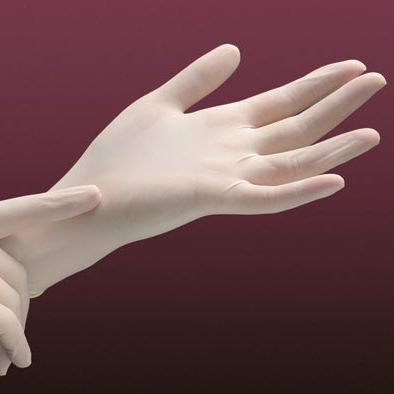 Лот№2Название: Маслостойкие резиновые перчаткиФункциональное назначение: Предназначены для чистки и техобслуживании оборудования, работ с маслами, жирами и смазочными материалами.Физическое описание: Перчатки изготовлены из маслостойкой резины.Длина перчатки не менее 40см;Вес пары не менее 75 грамм;Внутри перчатки должны иметь тальковое напыление;Размер не менее XL(самый большой в линейке)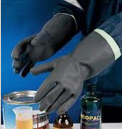 Лот№3Название: Трикотажные перчаткиФункциональное назначение: Перчатки трикотажные предназначены для защиты рук от травм (порезы, царапины, ожоги) во время производственной деятельности.Физическое описание: Перчатки изготовлены из натуральной хлопчатобумажной пряжи, без резиновых накрапов, нитяного плетения.Размер не менее XL(самый большой в линейке)Состав: хлопок не менее 80%Повышенная плотность вязки на дюйм 10 петельМанжета должна быть обработана двойным оверлоком с латексной резинкой для максимально комфортной посадки перчатки по запястью руки.Вес 35 г Перчатки поставляются в парах.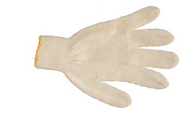 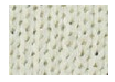 Примечание: При предоставлении коммерческого предложения необходимо приложить техническую спецификацию.Предоставление образцов по всем вышеуказанным лотам до окончания торга - обязательноОбразец предоставленный для рассмотрения – не возвращается обратно поставщику.Продавец обязан одновременно с передачей товара передать покупателю его принадлежности, а также относящиеся к нему документы (документы, удостоверяющие комплектность, безопасность, качество товара, порядок эксплуатации и т.п.), предусмотренные нормативными правовыми актами или договором.